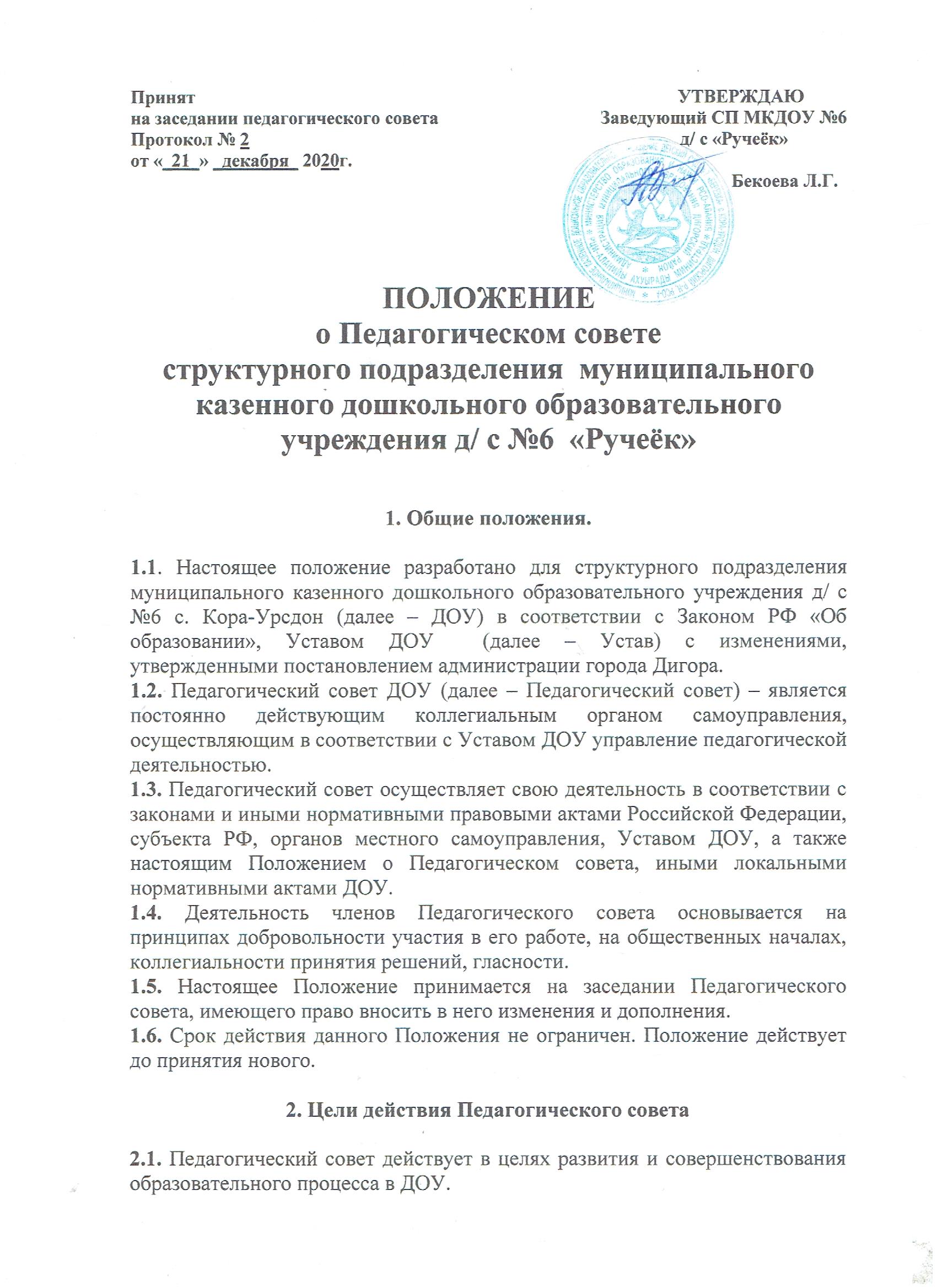 ПОЛОЖЕНИЕо Педагогическом совете структурного подразделения  муниципального казенного дошкольного образовательного учреждения д/ с №6  «Ручеёк»1. Общие положения.1.1. Настоящее положение разработано для структурного подразделения муниципального казенного дошкольного образовательного учреждения д/ с №6 с. Кора-Урсдон (далее – ДОУ) в соответствии с Законом РФ «Об образовании», Уставом ДОУ  (далее – Устав) с изменениями, утвержденными постановлением администрации города Дигора.1.2. Педагогический совет ДОУ (далее – Педагогический совет) – является постоянно действующим коллегиальным органом самоуправления, осуществляющим в соответствии с Уставом ДОУ управление педагогической деятельностью.1.3. Педагогический совет осуществляет свою деятельность в соответствии с законами и иными нормативными правовыми актами Российской Федерации, субъекта РФ, органов местного самоуправления, Уставом ДОУ, а также настоящим Положением о Педагогическом совета, иными локальными нормативными актами ДОУ.1.4. Деятельность членов Педагогического совета основывается на принципах добровольности участия в его работе, на общественных началах, коллегиальности принятия решений, гласности.1.5. Настоящее Положение принимается на заседании Педагогического совета, имеющего право вносить в него изменения и дополнения.1.6. Срок действия данного Положения не ограничен. Положение действует до принятия нового.2. Цели действия Педагогического совета2.1. Педагогический совет действует в целях развития и совершенствования образовательного процесса в ДОУ.3. Компетенции и функции Педагогического совета3.1. Педагогический совет имеет следующие полномочия и функции:- рассмотрение и обсуждение вопросов материально-технического обеспечения и оснащения образовательного процесса;- определение стратегии развития ДОУ;- определение направления образовательной деятельности ДОУ;- обсуждение вопросов планирования образовательной деятельности ДОУ;- привлечение для своей уставной деятельности дополнительных источников финансирования и материальных средств, если данный вопрос не находится в компетенции иных органов самоуправления;- утверждение и представление Учредителю и общественности ежегодного отчета в части образовательной деятельности;- организация и совершенствование методического обеспечения образовательного процесса;- осуществление отбора программ дошкольного образования для реализации в ДОУ;- разработка и принятие образовательных программ и учебных планов;- заслушивание отчетов заместителя заведующего по воспитательно-образовательной и методической работе о результатах воспитательно-образовательной деятельности ДОУ;- заслушивание отчетов заведующего о создании условий для реализации образовательных программ;- принятие положений, относящихся к воспитательно-образовательной деятельности в учреждении;- содействие организации и улучшению условий труда педагогических и других работников ДОУ.4. Структура Педагогического совета, порядок его формирования4.1. Педагогический совет ДОУ состоит из педагогических работников, состоящих в трудовых отношениях с ДОУ (в том числе работающие по совместительству) и администрации ДОУ. Педагогический совет создается во всех образовательных учреждениях, где имеется более трех педагогов.4.2. На заседании Педагогического совета ДОУ с правом совещательного голоса могут присутствовать представители Учредителя, родители (законные представители) и другие работники ДОУ.5. Организация деятельности Педагогического совета5.1. Для ведения Педагогического совета открытым голосованием избирается его секретарь, который ведет протоколы заседаний.5.2. Председателем Педагогического совета является заведующий ДОУ. Заместителем председателя – заместитель заведующего по воспитательно-образовательной и методической работе ДОУ.5.3. Педагогический совет собирается на свои заседания не реже двух раз в год. Внеочередные заседания Педагогического совета ДОУ проводятся по требованию не менее 1/3 педагогических работников ДОУ.5.4. Педагогический совет работает по плану, составляющему часть годового плана работы ДОУ.5.5. Решения Педагогического совета ДОУ принимаются большинством голосов при наличии на заседании не менее 2/3 от общего состава. Педагогический совет принимает решения открытым голосованием. При равном количестве голосов решающим является голос председателя Педагогического совета. Решения, принятые Педагогическим советом и не противоречащие законодательству РФ и Министерства образования и науки, обязательны для исполнения всеми участниками образовательного процесса.5.6. Решение, принятое в пределах компетенции Педагогического совета и не противоречащее законодательству РФ и Министерства образования и науки, является обязательным для его членов.6. Права членов Педагогического совета6.1. Член Педагогического совета имеет право:- создавать временные творческие объединения с приглашением специалистов различного профиля, консультантов для выработки рекомендаций с последующим рассмотрением их на Педагогическом совете;- принимать окончательные решения по спорным вопросам, входящим в их компетенцию;- принимать, утверждать положения (локальные акты) с компетенцией, относящейся к объединениям по профессиям;- в необходимых случаях на заседания Педагогического совета приглашаются представители общественных организаций, учреждений, взаимодействующих с ДОУ, родители и др. Необходимость их приглашения определяется председателем Педагогического совета. Лица, приглашенные на Педагогический совет, пользуются правом совещательного голоса.7. Ответственность членов Педагогического совета7.1. Педагогический совет ответственен за:- выполнение плана работы:- соответствие принятых решений законодательству РФ об образовании, о защите прав детства;- утверждение образовательных программ, не имеющих экспертного заключения;- принятие конкретных решений по каждому рассматриваемому вопросу, с указанием ответственных лиц и сроков исполнения.8. Делопроизводство 8.1. Заседание Совета педагогов оформляются протоколом.8.2. Протоколы заседания подписываются председателем и секретарем Педагогического совета.8.3. В книге протоколов фиксируются:- дата проведения заседания;- количество присутствующих (отсутствующих) членов Совета педагогов;- приглашенные (Ф.И.О., должность);- повестка дня;- ход обсуждения вопросов;- предложения, рекомендации и замечания членов Совета педагогов и приглашенных лиц;- решение.8.4. Доклады, тексты выступлений, о которых в протоколе Совета педагогов делается запись «доклад (выступление) прилагается», группируются в отдельные папки.8.5. Постановления и протоколы заседаний Педагогического совета включаются в номенклатуру дел Учреждения и доступны для ознакомления всеми членами Педагогического совета.Принят на заседании педагогического советаПротокол № 2 от «_21_» _декабря_ 2020г.                              УТВЕРЖДАЮЗаведующий СП МКДОУ №6                           д/ с «Ручеёк»                              _________    Бекоева Л.Г.